УПРАВЛЕНИЕ ФИНАНСОВ ЛИПЕЦКОЙ ОБЛАСТИ                              П Р И К А З                                                                        г. Липецк  21  марта  2019  года                                                                                                 № 77Об  утверждении  итогов  отбора  муниципальныхобразований  и  результатов  распределениясубсидий  из  областного  бюджетабюджетам  муниципальных  районов  и  городскихокругов  области  на  выравнивание  обеспеченностимуниципальных  образований  по  реализации  ими  ихотдельных  расходных  обязательств  на  2019  годВ  соответствии  с  Законом  Липецкой  области  от  24  декабря  2018  года  № 224-ОЗ  «Об  областном  бюджете  на  2019  год  и  на  плановый  период  2020  и  2021  годов»,  постановлением  администрации  Липецкой  области  от  14  марта  2019  года  № 135  «Об  утверждении  Порядка  предоставления  субсидий  из  областного  бюджета  бюджетам  муниципальных  районов  и  городских  округов  области  на  выравнивание  обеспеченности  муниципальных  образований  по  реализации  ими  их  отдельных  расходных  обязательств  на  2019  год»  по  итогам  проведенного  отбора  муниципальных  образований,  подавших  заявки  на  получение  субсидии  из  областного  бюджета  бюджетам  муниципальных  районов  и  городских  округов  области  на  выравнивание  обеспеченности  муниципальных  образований  по  реализации  ими  их  отдельных  расходных  обязательств  на  2019  год,ПРИКАЗЫВАЮ:1. Утвердить  протокол  рассмотрения  заявок  муниципальных  образований  для  предоставления  субсидий  из  областного  бюджета  бюджетам  муниципальных  районов  и  городских  округов  области  на  выравнивание  обеспеченности  муниципальных  образований  по  реализации  ими  их  отдельных  расходных  обязательств  на  2019  год  согласно  приложению.2. Отделу  бюджетного  планирования  и  межбюджетных  отношений  управления  финансов  области  (Мезенина  Е.А.)  обеспечить  публикацию  настоящего  приказа  в  течение  10  дней  в  газете  «Липецкая  газета»,  в  сети  Интернет  на  официальном  интернет - портале  правовой  информации  (http://pravo.gov.ru/),  на  официальном  сайте  администрации  Липецкой  области  (http://www.admlip.ru/)  и  интернет - портале  бюджетной  системы  Липецкой  области  (http://www.ufin48.ru/).Заместитель  главы  администрации области - начальник  управленияфинансов  области			                                                                          В.М. ЩеглеватыхВносит:Начальник  отдела  бюджетногопланирования  и  межбюджетныхотношений  управления  финансовобласти	                                                           ______________          Е.А. МезенинаДата:  Согласовано:Первый  заместитель  начальникауправления  финансов  области                              ______________          Л.В. БурловаДата:  Сотрудник  правового  управленияадминистрации  области                                           ______________     _____________Дата:  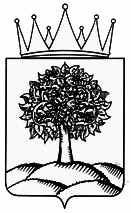 